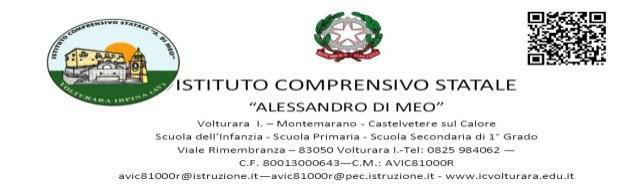  ALLEGATO 1  ASSENZA SCOLASTICA PER MANIFESTAZIONE DI SINTOMI DI SOSPETTO DI COVID-19Attesto che _____________________ nato/a il________ a _________________Residente a ____________________ in via _____________________________è risultato/a negativo a due tamponi effettuati a distanza di 24 ore l’uno dall’altro, sulla base della documentazione acquisita, e pertanto  si  rilascia  attestato  di  nulla-osta  al  rientro in comunità, sulla scorta di quanto indicato nella circolare della Ministero della Salute n. 30847 del 24 settembre 2020.                                                                                                     FIRMA __________________________________